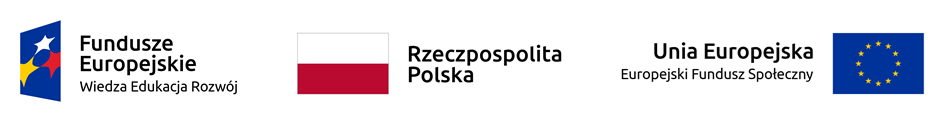 	„Inżynieria mechaniczna dla przemysłu lotniczego – realizacja studiów dualnych II stopnia na Wydziale Budowy Maszyn i Lotnictwa Politechniki Rzeszowskiej ” Projekt współfinansowany przez Unię Europejską ze środków Europejskiego Funduszu Społecznego w ramach Programu Operacyjnego Wiedza Edukacja RozwójNr projektu: POWR.03.01.00-00-DU64/18Rzeszów dnia: 2021-01-05Znak sprawy: NA/S/366/2020	 OGŁOSZENIE O UDZIELENIU ZAMÓWIENIA 
Z DZIEDZINY NAUKIPolitechnika RzeszowskaDział Logistyki i Zamówień Publicznych,Al. Powstańców Warszawy 12 ,35-959 RzeszówW wyniku przeprowadzonego postępowania o udzielenie zamówienia na: Przeprowadzenie specjalistycznych szkoleń dla studentów PRz informujemy, że w zakończonym postępowaniu udzielono zamówienia Wykonawcy:Nr zadaniaOpis1Szkolenie pn.: Platforma Systemowa Wonderware - Analiza danych i tworzenie raportówUsługa szkoleniowa dla specjalności mechanika i budowa maszyn kierunku inżynieria mechaniczna dla przemysłu lotniczego:Szczegółowy zakres szkolenia:Platforma Systemowa Wonderware - analiza danych i tworzenie raportów - opis szkolenia Program szkolenia • Omówienie pakietu Historian Client. • Analiza danych w programie Historian Client Trend. • Analiza danych w programie Historian Client Query. • Analiza danych w programie Historian Client Workbook - • Omówienie struktury bazy danych WonderwareHistorian. • Tworzenie analiz z wykorzystaniem zapytań SQL. Szkolenie zdalne.Certyfikat ukończenia kursu.CPV: 80500000-9 - Usługi szkoleniowe 2Szkolenie pn.: Obsługa i programowanie robotów Kawasaki cz.2Usługa szkoleniowa dla specjalności mechatronika kierunku inżynieria mechaniczna dla przemysłu lotniczego:Czas trwania: 2 dniMiejsce szkolenia: On-lineIlość uczestników: 12 os. Szczegółowy zakres szkolenia:Program szkolenia 1. AS Language - funkcje zaawansowane: • Złożone instrukcje ruchu, • Sterowanie WE/WY, • Instrukcje warunkowe i pętle, • Zaawansowane sposoby programowania, • Edycja programów. 2. Programy Process Control: • Zasady konstrukcji, • Edycja. 3. Praca robota w trybie automatycznym: • Konfiguracja robota, • Warunki bezpiecznej pracy. 4. Zmienne systemowe: • Przeznaczenie i konfiguracja zmiennych systemowych. 5. Kopie bezpieczeństwa: • Wykonywanie kopii bezpieczeństwa, • Kopie programów, pozycji robota, • Kopie systemowe. 6. Aktualizacja oprogramowania kontrolera: • Aktualizacja oprogramowania AS i SV, • Inicjalizacja kontrolera. 7. Przykład konfiguracji transmisji szeregowej - PROFIBUS DP: • Konfiguracja sprzętowa, • Konfiguracja software'owa, • Komunikacja dwóch urządzeń z pomocą protokołu PROFIBUS DP. Szkolenie zdalne.Certyfikat ukończenia kursu.CPV: 80500000-9 - Usługi szkoleniowe3Szkolenie pn: TIA1500-2: Programowanie Siemens SIMATIC S7-1500 w TIA Portal – poziom 2Usługa szkoleniowa dla specjalności mechatronika kierunku inżynieria mechaniczna dla przemysłu lotniczego:Czas trwania: 5 dniIlość uczestników: 12 os. Program szkolenia:•	Nowy projekt i konfiguracja sprzętowa •	Sygnały analogowe •	Zmienne typu REAL i operacje zmiennoprzecinkowe •	Parametryzacja bloków •	Bloki funkcyjne FB •	Bloki danych DB •	Szablony danych - PLC Data Types •	Tabela Watch table - monitorowanie i modyfikacja zmiennych •	Forsowanie zmiennych •	Praca z projektem w TIA Portal - narzędzia Cross-references itd. •	Diagnostyka PLC •	Porównanie dwóch projektów - narzędzie Compare online/offline •	Zegar czasu rzeczywistego •	Bloki organizacyjne OB •	OB10 - Time of day interrupt - przerwania w oparciu o zegar czasu rzeczywistego •	OB20 - Time delay interrupt - przerwania opóźnione •	OB30 - Cyclic interrupt - przerwania cykliczne •	OB40 - Hardware interrupt - przerwania sprzętowe •	OB100 - Startup - rozruch sterownika PLC •	Zarządzanie pamięcią podtrzymania - obszar Retain •	Panel frontowy CPU •	Web Server •	Zabezpieczenia programu i sterownika •	Pobranie projektu ze sterownika - narzędzie Upload station •	Online Backups •	Zaawansowana parametryzacja wykresów - narzędzie Traces •	Rozkazy przesuwania i rotacji •	Operacje logiczne na słowach •	Operacje na tablicach •	Wprowadzenie do języka GRAPH •	Archiwizacja projektu Szkolenie zdalne.Szkolenie zdalne.Certyfikat ukończenia kursu.CPV: 80500000-9 - Usługi szkoleniowe4Szkolenie pn.: TIAW2: WinCC SCADA w TIA PortalUsługa szkoleniowa dla specjalności mechatronika kierunku inżynieria mechaniczna dla przemysłu lotniczego:Czas trwania: 5 dniMiejsce szkolenia: On-lineIlość uczestników: 12 os. Program szkolenia:Wprowadzenie • Tworzenie nowego projektu i parametryzacja CPU • Formatowanie kart pamięci • Tablica tagów dla WinCC Oprogramowanie WinCC • Wizualizacje HMI - wprowadzenie i systemy SCADA • Podstawy tworzenia plansz i elements • Tablica tagów HMI • Listy graficzne i tekstowe oraz biblioteka • Przyciski i wydarzenia • Animacja zmiany koloru • Warstwy i visability • Tag connection • Rodzaje przemieszczeń i animacje Faceplate i podłączenie skryptu pod faceplate • Funkcje systemowe • Operatory arytmetyczne • Pętle i instrukcja wyboru • Bezpośrednie modyfikowanie parametrów obiektów z VBS • Programowanie obiektowe • Zaawansowane faceplate • Zarządzanie użytkownikami • Aplikacje wielojęzyczne i SIEMENS Translationtool • Biblioteki symboli • Alarmy, archiwa i wykresy • Receptury, raporty i wydruk • Zaawansowane animacje • Screenwindow - podstawowa cegiełka plansz w SCADA • Wygodne skrótu klawiszowe • Archiwizacja projektuSzkolenie zdalne.Certyfikat ukończenia kursu.Wymagania sprzętowe kursanta według wskazania osoby szkolącej.CPV: 80500000-9 - Usługi szkolenioweZadanie nr: 1 Wybrano ofertę:"ASTOR" SP. Z O.O.Smoleńsk 2931-112 KrakówCena oferty: 20 000.00 złZadanie nr: 2 Wybrano ofertę:"ASTOR" SP. Z O.O.Smoleńsk 2931-112 KrakówCena oferty: 20 400.00 złZadanie nr: 3 Wybrano ofertę:EMT-SYSTEMS Sp. z o.o.ul. Konarskiego 18c44-100 GliwiceCena oferty: 13 500.00 złZadanie nr: 4 Wybrano ofertę:EMT-SYSTEMS Sp. z o.o.ul. Konarskiego 18c44-100 GliwiceCena oferty: 13 500.00 złUdzielenie zamówienia  - część 1Umowa została zawarta w dniu 2020-12-15 r., z "ASTOR" SP. Z O.O., Smoleńsk 29, 
31-112 KrakówUdzielenie zamówienia  - część 2Umowa została zawarta w dniu 2020-12-15 r., z "ASTOR" SP. Z O.O., Smoleńsk 29, 
31-112 KrakówUdzielenie zamówienia  - część 3Umowa została zawarta w dniu 2020-12-15 r., z EMT-SYSTEMS Sp. z o.o., 
ul. Konarskiego  18c, 44-100 GliwiceUdzielenie zamówienia  - część 4Umowa została zawarta w dniu 2020-12-15 r., z EMT-SYSTEMS Sp. z o.o., 
ul. Konarskiego  18c, 44-100 Gliwice